Р О С С И Й С К А Я   Ф Е Д Е Р А Ц И Я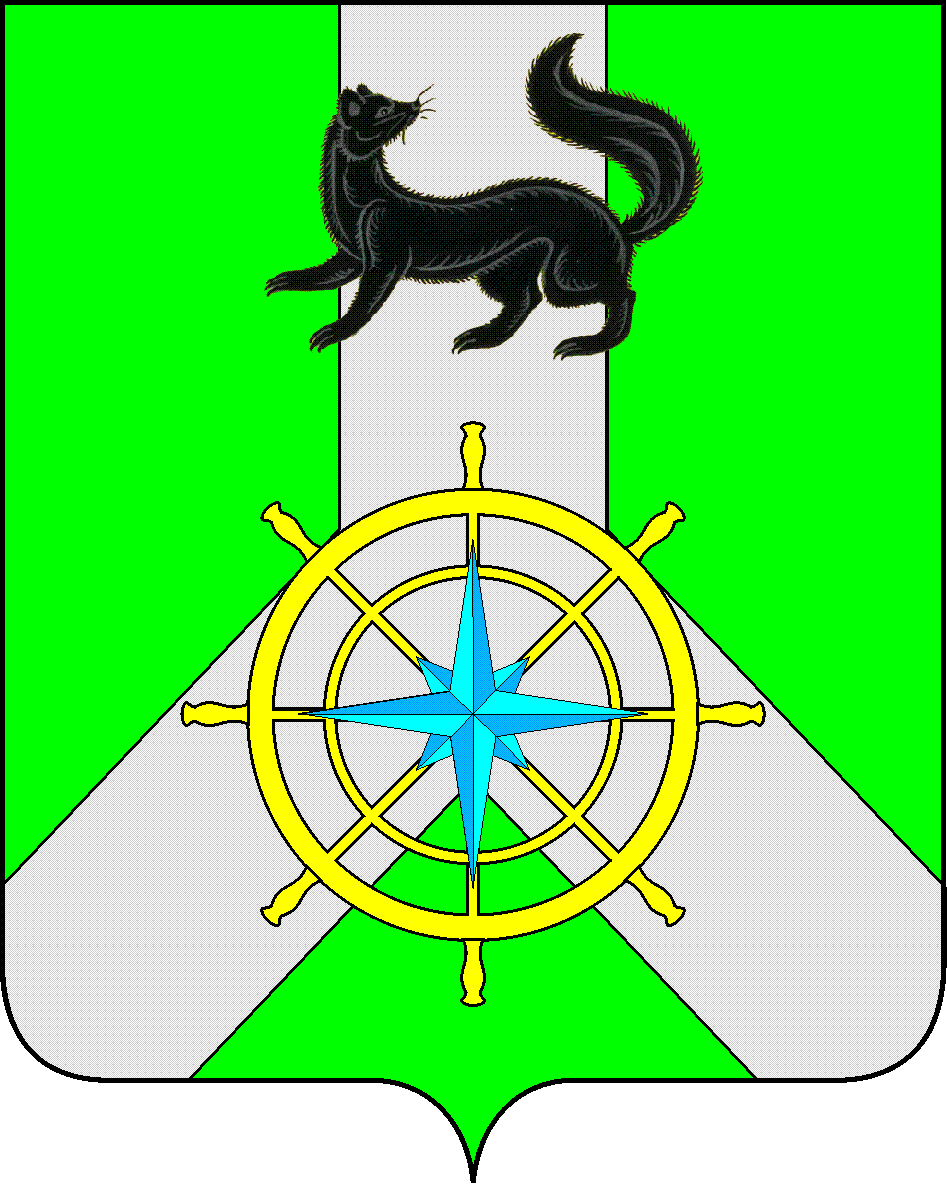 И Р К У Т С К А Я   О Б Л А С Т ЬК И Р Е Н С К И Й   М У Н И Ц И П А Л Ь Н Ы Й   Р А Й О НА Д М И Н И С Т Р А Ц И Я П О С Т А Н О В Л Е Н И ЕОб изменении существенных условий контрактаВ соответствии с частью 65.1 статьи 112 Федерального закона от 05.04.2013 г. № 44-ФЗ «О контрактной системе в сфере закупок товаров, работ, услуг для обеспечения государственных и муниципальных нужд», руководствуясь Федеральным законом от 06.10.2003 г. № 131-ФЗ «Об общих принципах организации местного самоуправления в РФ», статьями39, 55 Устава муниципального образования Киренский район, администрация Киренского муниципального районапостановляЕТ:1. Принять решение об изменении существенных условий муниципального контракта от 02.10.2023№ 3-ЭА/23на поставку брикетов топливных (далее – Муниципальный контракт), заключенного между МКОУ «Средняя школа п. Юбилейный» и ООО «Магистраль-Транзит» (ИКЗ № 233383100290138310100100040021629244) по соглашению сторон, в части установления предварительной оплаты в размере 30 %.2. МКОУ «Средняя школа п. Юбилейный» заключить с ООО «Магистраль-Транзит» дополнительное соглашение к муниципальному контракту от 02.10.2023 № 3-ЭА/23 о внесении изменений в существенные условия муниципального контракта.	3. Настоящее постановление вступает в силу со дня подписания иподлежит размещению на официальном сайте администрации Киренского муниципального района kirenskraion.mo38.ru.И.о. главы администрации                                               	А.В. ВоробьевГлавный специалист Управления образования администрации Киренского муниципального района Гурьянова Ирина Николаевна, 43387СОГЛАСОВАНО:Начальник правового отдела администрации Киренского муниципального района                                                                  И.С. ЧернинаНачальник Управления образования                                                                                       администрации Киренского муниципальногорайона                                                                                                                О.П. ЗвягинцеваНачальник Финансового управления администрацииКиренского муниципального района                                                                    Е.А. Шалдаот 03 октября 2023 г.№ 587г.Киренск